Publicado en Castellón el 26/05/2020 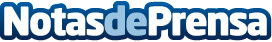 Hay que aprovechar el tiempo y poner la casa a punto, según Suministros Tomás BeltránEl estado de alarma se ha vuelto a prorrogar y quedarse en casa no significa aburrimiento. Quizás después de tantos días confinados en casa uno ya no sabe a qué dedicarse, no obstante, hay muchas cosas con las que entretenerse. Después de ver todas las series y películas posibles, leer, hacer deporte y cultivarse, quizás es momento de aprovechar el tiempo y poner la casa a punto. Y seguro que son necesarias muchas herramientas y materiales para elloDatos de contacto:Suministros Tomás Beltrán964 515 910Nota de prensa publicada en: https://www.notasdeprensa.es/hay-que-aprovechar-el-tiempo-y-poner-la-casa-a Categorias: Nacional Bricolaje Interiorismo Sociedad Consumo Construcción y Materiales http://www.notasdeprensa.es